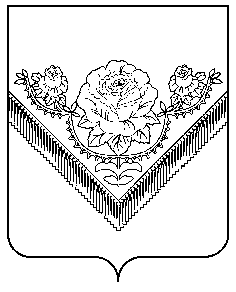 АДМИНИСТРАЦИяПАВЛОВО-ПОСАДСКОГО муниципального РАЙОНА МОСКОВСКОЙ ОБЛАСТИРАСПОРЯЖЕНИЕг. Павловский ПосадО назначении ответственного по внедрению Стандарта развития конкуренции в Павлово-Посадском муниципальном районе Московской областиВо исполнение Указа Президента Российской Федерации от 04 ноября 2014 года № 705 «О внесении изменения в перечень направлений для оценки эффективности деятельности высших должностных лиц (руководителей высших исполнительных органов государственной власти) субъектов Российской Федерации по созданию благоприятных условий ведения предпринимательской деятельности, утвержденный Указом Президента Российской Федерации от 10 сентября 2012 г. № 1276», Стандарта развития конкуренции в субъектах Российской Федерации, утвержденного распоряжением Правительства Российской Федерации от 05.09.2015 г. № 1738-р, на основании постановления Правительства Московской области от 17.11.2015 г. № 1073/44 «Об утверждении комплекса мер по содействию развитию конкуренции в Московской области», а также в целях обеспечения реализации результативных и эффективных мер по развитию конкуренции на территории Павлово-Посадского муниципального района Московской области:Назначить первого заместителя руководителя администрации Павлово-Посадского муниципального района Московской области Печникову Ольгу Викторовну ответственной по внедрению Стандарта развития конкуренции в Павлово-Посадском муниципальном районе Московской области.2. Контроль за выполнением настоящего распоряжения оставляю за собой.Руководитель АдминистрацииПавлово-Посадского муниципальногорайона Московской области                                                                                  А.В. ФёдоровО.А. Данилова2-22-28           Проект представил:                     Директор МКУ «Центр муниципальных           закупок»                                                                                              А.Т. Шатковская«_____»______________2016 г.Проект согласовали:Первый заместитель руководителя администрации района                                                                      О.В. Печникова«_____»_______________2016 г.Правовой отдел «_____»______________2016 г.Начальник управления делами                                                            О.Н. Тарасенко«_____»______________2016 г.Исполнитель:Начальник отдела планирования ианализа закупок МКУ «Центр муниципальных закупок»                                                                    О.А. Данилова «_____»_____________2016 г.Рассылка: Администрация района – 1 экз., МКУ «Центр муниципальных закупок» - 1 экз.22.01.2016№10-р